Name of journal: World Journal of Gastrointestinal EndoscopyESPS Manuscript NO: 17913Manuscript Type: Case ReportEndoscopic ultrasound guided thrombin injection of angiographically occult pancreatitis associated visceral artery pseudoaneurysms: Case series Gamanagatti S et al. EUS guided thrombin injection of visceral pseudoaneurysmsShivanand Gamanagatti, Usha Thingujam, Pramod Garg, Surajkumar Nongthombam, Nihar Ranjan DashShivanand Gamanagatti, Usha Thingujam, Department of Radiodiagnosis, India Institute of Radiodiagnosis, Ansari Nagar, New Delhi 110029, IndiaPramod Garg, Surajkumar Nongthombam, Department of Gastroenterology, India Institute of Radiodiagnosis, Ansari Nagar, New Delhi 110029, IndiaNihar Ranjan Dash, Department of Gastrointestinal Surgery and Transplantation, India Institute of Radiodiagnosis, Ansari Nagar, New Delhi 110029, IndiaAuthor contributions: Gamanagatti S contributed equally to conception, article design, and image preparation; Thinujam U helped with the literature search and article drafting; Garg P helped to procure the images, and final approval of version of article to be published; Nongthombam S and Dash NR, contributed in critical revision article concept, revision literature search and image preparation.Institutional review board statement: The study was reviewed and approved by the Institutional Review Board of the by the All India Institute of Medical Sciences (New Delhi, India).Informed consent statement: Informed consent for performing the procedure was taken from all patients after explaining the risks and benefits. Regarding consent for the publication was not obtained and also these patients are no longer in communication with us ( lost to follow up), hence we here by certify that, all the patient demographic information on images (figures) is hidden (cropped) to maintain confidentiality.Conflict-of-interest statement: The authors have nothing to disclose.Open-Access: This article is an open-access article which was selected by an in-house editor and fully peer-reviewed by external reviewers. It is distributed in accordance with the Creative Commons Attribution Non Commercial (CC BY-NC 4.0) license, which permits others to distribute, remix, adapt, build upon this work non-commercially, and license their derivative works on different terms, provided the original work is properly cited and the use is non-commercial. See: http://creativecommons.org/licenses/by-nc/4.0/Correspondence to: Dr. Shivanand Gamanagatti, MD, Additional Professor, Department of Radiodiagnosis, All India Institute of Medical Sciences, Room no 81-B, Ansari Nagar, New Delhi 110029, India. shiv223@gmail.comTelephone: +91-11-26594567		Fax: +91-11-26588500Received: March 29, 2015Peer-review started: March 29, 2015First decision: May 13, 2015Revised: May 24, 2015Accepted: August 30, 2015 Article in press:Published online: AbstractPseudoaneurysm is a known complication of pancreatitis associated with significant mortality and morbidity. Imaging plays an important role in the diagnosis and management. Computed tomography (CT) helps localize the lesion and the severity of the background pancreatitis but digital subtraction angiography with coil embolization is recommended to avoid bleeding and inadvertent surgery. However, in cases where angiographic coil embolization is not feasible due to technical reasons, thrombin injection via CT or ultrasound guidance remains a viable option and often described in literature. In this series, effort has been made to highlight the role of endoscopic ultrasound guided thrombin instillation especially in patients with poorly visualized pseudoaneurysm on ultrasound thereby avoiding surgery and the associated mortality and morbidity.Key words: Pancreatitis; Pseudoaneurysm; Angiography; Endoscopic ultrasound; Thrombin© The Author(s) 2015. Published by Baishideng Publishing Group Inc. All rights reserved.Core tip: In cases where angiographic coil embolization is not feasible due to technical reasons, thrombin injection via computed tomography or ultrasound guidance remains a viable option. Endoscopic ultrasound guided thrombin injection is a new development in this realm especially in those patients where the visualization of the pseudoaneurysm is difficult on transabdominal ultrasound thereby avoiding the need of surgery and the associated morbidity.Gamanagatti S, Thingujam U, Garg P, Nongthombam S, Dash NR. Endoscopic ultrasound guided thrombin injection of angiographically occult pancreatitis associated visceral artery pseudoaneurysms: Case series. World J Gastrointest Endosc 2015; In pressINTRODUCTIONPancreatitis is associated with high morbidity and mortality. Pseudoaneurysm is a commonly seen fatal complication of pancreatitis, noted in 10% of patients with chronic pancreatitis with the risk of rupture as high as 50% and the mortality after rupture as high as 15%-40%[1,2]. Hence, prompt diagnosis and treatment of pseudoaneurysm is recommended.  Diagnostic modality like computed tomography (CT) angiography helps in picking up the lesion and delineating the vessel of origin however, digital subtraction angiography (DSA) and subsequent coil embolization is necessary to occlude the pseudoaneurysm to eliminate the risk of rupture and uncontrolled bleeding. Occasionally, coil embolization is not possible due to varied reasons like inaccessible vascular territory due to small caliber vessel or short neck of pseudoaneurysm. Some pseudoaneurysms may be angiographically occult and seen on ultrasound or CT only. In such cases ultrasound or CT guided percutaneous thrombin injection can be performed. Endoscopic ultrasound (EUS) guided thrombin injection is a new development in this realm especially in those patients where the visualization of the lesion is difficult on transabdominal ultrasound thereby avoiding the need of surgery and the associated morbidity. However, it requires a great deal of expertise. We review a few cases where pseudoaneurysms were occluded using endoscopic guided thrombin injection in our hospital.CASE REPORTWe encountered three cases of pancreatitis related pseudoaneurysms, which were technically difficult to manage by endovascular route either because of previous surgical clipping of gastroduodenal artery by a laparoscopic surgeon (Figure 1) or that were angiographically occult. In our center, in hemodynamically stable patients, the usual approach to manage the pancreatitis related pseudoaneurysm is to perform CT angiography for localization of pseudoaneurysm and also to provide road map for endovascular/surgical approach. Subsequently DSA is performed, depending upon the location of pseudoaneurysm on CT angiography; selective cannulation of the culprit vessel is done. If we are able to reach the pseudoaneurysm, coil embolisation is done by occluding the back door, neck and front door of the pseudoaneurysm, so that there is no collateral re-filling of pseudoaneurysm. In our present series, we could not reach the pseudoaneurysm by endovascular route due to the reasons mentioned in Table 1. In all three cases, we attempted endoscopic ultrasound guided thrombin injection to treat these technically difficult pseudoaneurysms, after discussing with gastroenterologist experienced in EUS guided procedures. All these three pseudoaneurysms were easily visible on endoscopic ultrasound (Figure 2), which was performed prior to the thrombin injection for technical feasibility.Technique of endoscopic ultrasound guided thrombin injectionGastroenterologist, who has got experience in EUS guided procedures, in collaboration with interventional radiologist performed this procedure. The procedure was performed without any anaesthesia.  Initially EUS was performed using curved linear array transducer (Olympus-GF-UCT180) in conjunction with EVIS EXERA II CLV-180 light source (Olympus Medical system Corp, Tokyo, Japan) was performed, pseudoaneurysm was localized and shortest path was chosen to target the pseudoaneurysm. We used the thrombin component of a Tisseel® kit (Baxter AG; Vienna, Austria), containing thrombin 500 IU/mL. Prior to targeting the pseudoaneurysm, thrombin component of Tisseel kit was reconstituted with 1ml of calcium chloride and the reconstituted 1ml thrombin was further diluted with normal saline to a total of 5 mL, so that each ml of reconstituted solution contains 100 IU of thrombin. Now, each ml of reconstituted thrombin was transferred to 1ml insulin syringe and five such thrombin-loaded syringes were kept ready. Using 22G Echo Tip Ultra endoscopic ultrasound needle (Cook Medical Endoscopy, IN, United States), pseudoaneurysm was punctured under endoscopic ultrasound guidance, and then thrombin was injected in aliquots of 100 IU till the pseudoaneurysm become echogenic resulting in thrombosis. Under color Doppler, success of thrombosis was confirmed and the needle was removed when no color filling was seen inside the pseudoaneurysm sac. The entire procedure from start of localization of pseudoaneurysm to complete thrombosis of pseudoaneurysm lasted for about 15-20 min. After the procedure, patients were monitored closely for signs of internal bleeding. None of our patients developed any immediate or late complications. The next day, repeat EUS was done to reconfirm the success of the procedure. In one case we performed, CT angiography to confirmed the success of procedure (Figure 3). All three patients showed complete thrombosis of pseudoaneurysm on next day EUS. Clinical follow up was done after a month and none of these patients had recurrence of symptoms of bleeding.DISCUSSIONPseudoaneurysm formation is a known vascular complication of acute pancreatitis due to vessel injury as a result of proteolytic and lipolytic enzymes released due to severe inflammation  and pancreatic necrosis[3].The management of  psuedoaneurysm in the  setting of pancreatitis is challenging in view of the associated risk of rupture and haemodynamic compromise besides the background association of increased morbidity in pancreatitis itself. A diagnostic modality like CT angiography remains a preliminary imaging modality in acute pancreatitis. This provides a vascular road-map to the vessel of origin of the aneurysm besides adding vital information on the background pancreatitis.DSA with coil embolization is the gold standard treatment. This offers the advantage of avoiding the associated surgical risks. Besides, it ensures adequate thrombosis of the pseudoaneurysm in most cases.In situations where the access to the pseudoaneurysm is not possible due to previous clipping/tortuous anatomy (case 1) or not visible on DSA due to slow filling and narrow neck (Figure 4), angiographic coil embolization may not be feasible. Some pseudoaneurysms are occult and detected only with other imaging modality such as CT or endoscopic ultrasound, as seen in one of our case (Figure 5). If left alone, these pseudoaneurysms can rupture or rebleed. The risk of rupture in pancreatic pseudoaneurysms has been as high as 15%-40%[1]. So, embolization is necessary to avoid rupture and rebleeding. Thrombin remains an alternative to coils. It can be instilled directly at the bleeding site and the flow cessation can be assessed. Thombin is a good alternative in those cases not feasible by endovascular route. The success of thrombin for embolization of peripheral pseudoaneurysms[4-6] as well as those of pancreas[7-10] have been described in literature. Thrombin can be given through transcutaneous route through ultrasound or CT guidance. However, in our patients transabdominal ultrasound could not delineate the lesion clearly posing great challenge for thrombin instillation. EUS was the next step as most of these pseudoaneurysms were in the vascular territory in the vicinity of the peripancreatic region. The advantage of EUS lies in clearly delineating the extent and size of the pseudoaneurysm. Instillation of thrombin under EUS guidance requires a great deal of expertise. Thrombin could ensure immediate occlusion of pseudoaneurysms in all cases (Figure 6). Response assessment can also be done easily. The hallmark finding is the complete thrombosis of the pseudoaneurysm. No associated complications were noted. Follow up scans did not reveal rebleeding or rupture in our cases.There are very few literature describing the use of EUS guided thrombin instillation of pancreatic pseudoaneurysm. In one of the earliest description Roach et al[11] described the EUS guided thrombin occlusion of a pseudoaneurysm arising from a branch of the superior mesenteric artery in a patient presenting with upper gastrointestinal bleed. This was done following failure to embolise angiographically as the feeding artery could not be catheterized.Use of thrombin is recommended in cases of haemodynamically stable patients with small pseudoaneurysm[12]. Also it can be used in large lesions as an adjunct to coil embolization.In haemodynamically unstable patients and those with large pseudoaneurysms or those with failure after repeated embolization, surgery remains the only option. But in the setting of pancreatitis, surgery is associated with a grim outcome. Non-invasive imaging modalities like ultrasound and CT have provided good alternatives as means of thrombin instillation.  The advent of thrombin instillation through EUS guidance has opened an altogether new arena for managing the difficult pseudoaneurysms and thereby avoiding the surgical risks. Though one cannot undermine the expertise needed in EUS guidance, it offers a new hope to this special group of patients. Some limitations of thrombin instillation, though rare, include risk of distal thrombosis though thrombin is rapidly diluted and inactivated by fast flowing blood stream[10]. Immunological reactions like sensitivities and cross-reactions are also known[10]. Recanalization after initial successful thrombosis of pseudoaneurysm is another complication. Lastly, the duration of follow-up required after treatment of pseudoaneurysms is not known.The use of EUS guided thrombin instillation provides a new option for management of pseudoaneurysms caused by pancreatitis specially for those cohort of patients inaccessible angiographically or through transabdominal ultrasound. The avoidance of high risk surgeries, prompt occlusion of the pseudoaneurysm and ease of monitoring and follow-up are the hallmark features of this method though studies are needed to provide data as to efficacy of this method.COMMENTSCase characteristicsThe three middle-aged male patients presented with similar symptom of upper gastrointestinal bleeding. One patient had surgical clipping of gastroduodenal artery.Clinical diagnosisUpon physical examination, all three patients were haemodynamically stable except for tachycardia. Pulse rates were in range of 110-120/min. No other significant physical findings noted.Differential diagnosisPancreatitis related bleeding pseudoaneurysm, variceal bleeding, peptic ulcer disease.Laboratory diagnosisAll the patients had low hemoglobin level (range of 4-7 mg%). Upper GI Endoscopy showed blood clots within the stomach and duodenum. No active bleeding site could be seen on endoscopy. Imaging diagnosisAll three patients had contrast enhanced computed tomography showed pseudoaneurysm arising from gastroduodenal artery (patient 1) and splenic artery (patient 2, 3). There was evidence of surgical clip at the GDA origin and chronic calcific pancreatitis in first patient.Pathological diagnosisNo patients had pathological tissue examination.TreatmentAll the patients underwent digital substraction angiography. In first patient pseudoaneurysm could not be reached due to previous surgical clipping of GDA and tortuous collaterals feeding the pseudoaneurysm. In rest two patients, pseudoaneurysms were occult on angiography.  All three patients were successfully managed by endoscopic ultrasound (EUS) guided thrombin injection in to the pseudoaneurysm.Related reportsThrombin injection into the iatrogenic related peripheral pseudoaneurysm is well known. Very few cases describing the use of EUS guided thrombin instillation of pancreatic pseudoaneurysm have been reported in literature. The advent of thrombin instillation through EUS guidance has opened an altogether new arena for managing the difficult pseudoaneurysms and thereby avoiding the surgical risks.Term explanation Thrombin (bovine/human), is available as powder form and is reconstituted with calcium chloride solution, injected into the pseudo aneurysm after direct puncture percutaneously under image guidance. Thrombin converts fibrinogen into fibrin resulting in formation of clots.Experiences and lessonsThis case series represents a new option of EUS guided thrombin instillation for management of pseudoaneurysms caused by pancreatitis especially for that cohort of patients where pseudoaneurysm is inaccessible angiographically.Peer-reviewThis is an interesting paper highlighting a method of occluding pseudoaneurysms, which are otherwise difficult to reach.REFERENCES1 Huizinga WK, Baker LW. Surgical intervention for regional complications of chronic pancreatitis. Int Surg 1993; 78: 315-319 [PMID: 8175259]2 Gambiez LP, Ernst OJ, Merlier OA, Porte HL, Chambon JP, Quandalle PA. Arterial embolization for bleeding pseudocysts complicating chronic pancreatitis. Arch Surg 1997; 132: 1016-1021 [PMID: 9301616 DOI: 10.1001/archsurg.1997.01430330082014]3 Flati G, Andrén-Sandberg A, La Pinta M, Porowska B, Carboni M. Potentially fatal bleeding in acute pancreatitis: pathophysiology, prevention, and treatment. Pancreas 2003; 26: 8-14 [PMID: 12499910 DOI: 10.1097/00006676-200301000-00002]4 Elford J, Burrell C, Freeman S, Roobottom C. Human thrombin injection for the percutaneous treatment of iatrogenic pseudoaneurysms. Cardiovasc Intervent Radiol 2002; 25: 115-118 [PMID: 11901428 DOI: 10.1007/s00270-001-0081-z]5 Friedman SG, Pellerito JS, Scher L, Faust G, Burke B, Safa T. Ultrasound-guided thrombin injection is the treatment of choice for femoral pseudoaneurysms. Arch Surg 2002; 137: 462-464 [PMID: 11926954 DOI: 10.1001/archsurg.137.4.462]6 Jaff MR. Pseudoaneurysms. Curr Treat Options Cardiovasc Med 2002; 4: 239-245 [PMID: 12003722 DOI: 10.1007/s11936-002-0004-6]7 Luchs SG, Antonacci VP, Reid SK, Pagan-Marin H. Vascular and interventional case of the day. Pancreatic head pseudoaneurysm treated with percutaneous thrombin injection. AJR Am J Roentgenol 1999; 173: 830, 833-834 [PMID: 10470945 DOI: 10.2214/ajr.173.3.10470945]8 Francisco LE, Asunción LC, Antonio CA, Ricardo RC, Manuel RP, Caridad MH. Post-traumatic hepatic artery pseudoaneurysm treated with endovascular embolization and thrombin injection. World J Hepatol 2010; 2: 87-90 [PMID: 21160978 DOI: 10.4254/wjh.v2.i2.87]9 Dambrin C, Marcheix B, Birsan T, Cron C, Muscari F, Suc B, Cérène A, Rousseau H. Posttraumatic pseudoaneurysm of the hepatic artery: treatment with ultrasound-guided percutaneous transhepatic thrombin injection. J Trauma 2005; 59: 239-242 [PMID: 16096571 DOI: 10.1097/01.ta.0000171526.24911.b2]10 Sparrow P, Asquith J, Chalmers N. Ultrasonic-guided percutaneous injection of pancreatic pseudoaneurysm with thrombin. Cardiovasc Intervent Radiol 2003; 26: 312-315 [PMID: 14562987 DOI: 10.1007/s00270-003-0008-y]11 Roach H, Roberts SA, Salter R, Williams IM, Wood AM. Endoscopic ultrasound-guided thrombin injection for the treatment of pancreatic pseudoaneurysm. Endoscopy 2005; 37: 876-878 [PMID: 16116543 DOI: 10.1055/s-2005-870201]12 Carr JA, Cho JS, Shepard AD, Nypaver TJ, Reddy DJ. Visceral pseudoaneurysms due to pancreatic pseudocysts: rare but lethal complications of pancreatitis. J Vasc Surg 2000; 32: 722-730 [PMID: 11013036 DOI: 10.1067/mva.2000.110055]P-Reviewer: Agresta F, Aytac E, Ciaccio EJ, Seow-Choen F, Tham T  S-Editor: Tian YLL-Editor:   E-Editor: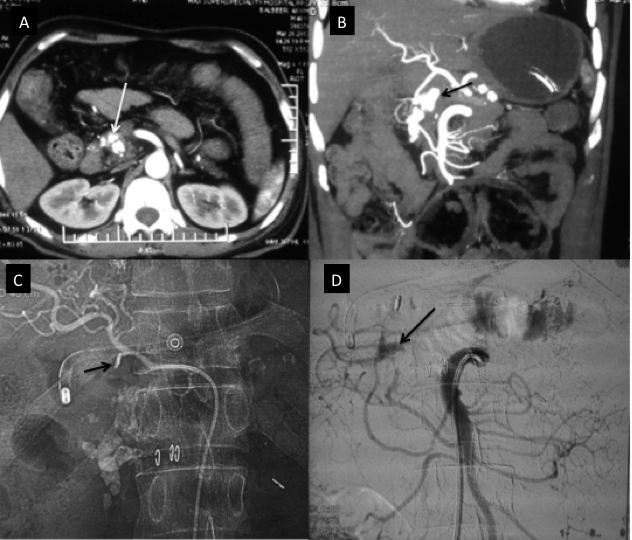 Figure 1 Chronic calcific pancreatitis with Pseudoaneurysm of gastroduodenal artery (case 1). A: Axial Contrast enhanced; B: Coronal MIP (3-D reformatted) CT images; C: Angiographic spot image; D: Superior mesenteric DSA image. There is a pseudoaneurysm (arrow, A, B) arising from the gastroduodenal artery, which is filling from pancreatic arcade (Inferior pancreatic branches from SMA, D)  because of metallic clip placed surgically at the origin of gastroduodenal artery origin (arrow, C). CT: Computed tomography; MIP: Maximum intensity projection; DSA: Digital substraction angiography; SMA: Superior mesenteric artery.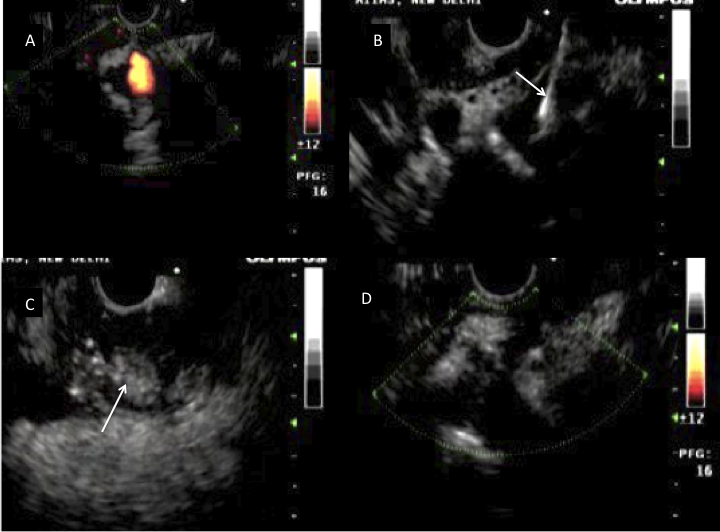 Figure 2 Endoscopic ultrasound guided thrombin instillation procedure (case 1). A-D: Endoscopic ultrasound images. There is  a pseudoaneurysm sac (A) filling from pancreatic arcade (shown in Figure 1) with EUS needle (arrow, B) in the center of pseudoaneurysm sac with formation of echogenic thrombus (arrow, C) within the pseudoaneurysm sac following thrombin injection, and no flow is seen within the pseudoaneurysm sac (D) suggesting successful obliteration of pseudoaneurysm sac. EUS: Endoscopic ultrasound.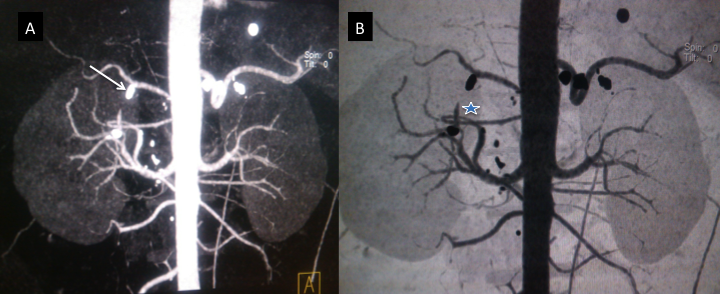  Figure 3 Follow up scan following thrombin injection procedure (case 1). A-B: Coronal MIP (3-D reformatted) CT images. There is non-visualization of the pseudoaneurysm sac (asterix, B) with metallic clip (arrow, A) seen at the gastroduodenal artery stump due to previous laparoscopic surgical clipping. CT: Computed tomography; MIP: Maximum intensity projection.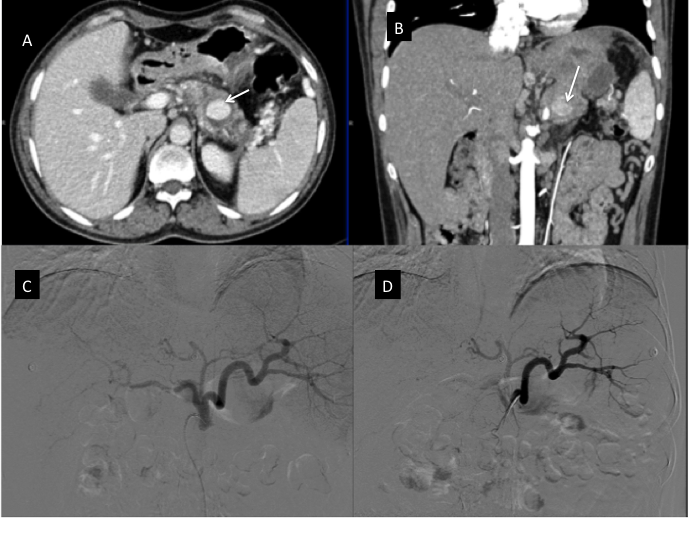 Figure 4 Pancreatitis related pseudoaneurysm (case 2). A: Axial contrast enhanced CT; B: Coronal MPR CT images; C, D: Digital substraction Images. In the background of pancreatitis there is a pseudoaneurysm in the distal body of the pancreas (arrow, A, B) which was not revealed on either left gastric artery (C) or splenic artery (D) angiograms. CT: Computed tomography.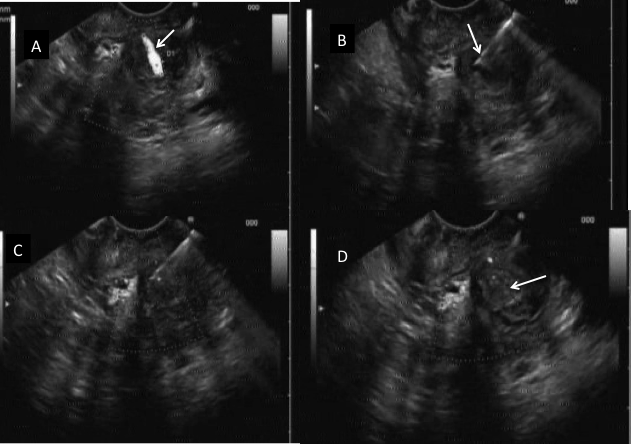 Figure 5 Endoscopic ultrasound guided thrombin instillation procedure (case 2). A-D: Endoscopic ultrasound images. There is a pseudoaneurysm sac (arrow, A) within pancreatic body region (A) with endoscopic ultrasound needle (arrow, B) inside the pseudoaneurysm sac, which was managed by instillation of thrombin (C) with subsequent thrombosis of the pseudoaneurysm sac as shown by echogenic pseudoaneurysm sac (arrow, D).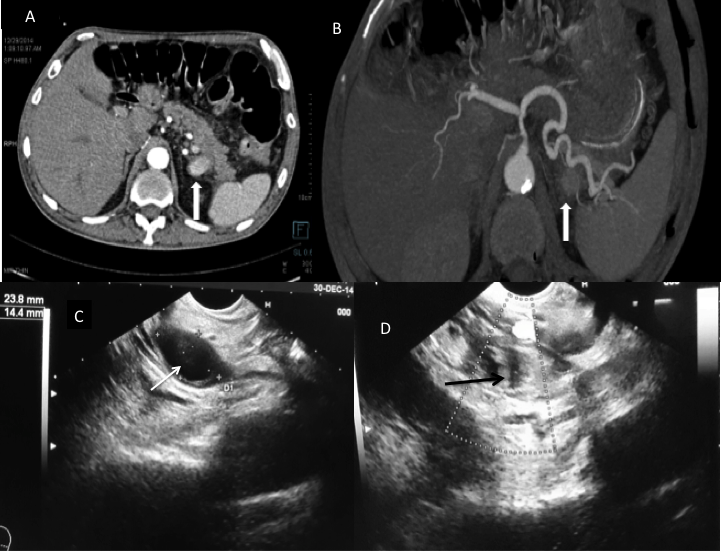 Figure 6 Chronic calcific pancreatitis with upper gastrointestinal bleed. A: Axial contrast enhanced; B: Axial MIP (3-D reformatted) CT images; C-D: Endoscopic ultrasound images. There is a pseudoaneurysm sac (arrow, A) in relation to distal body of the pancreas, in close relation to the splenic artery (arrow, B) and confirmed by endoscopic ultrasound (arrow, C) and subsequently managed by instillation of thrombin under EUS guidance with complete thrombosis of the pseudoaneurysm was achieved as revealed by the transformation of the previously anechoic lesion to an echogenic sac (arrow, D). CT: Computed tomography; MIP: Maximum intensity projection.Table 1 Demographic profile, clinical detail, angiographic and procedure detailsUGI: Upper gastrointestinal bleed; DSA: Digital substraction angiography; M: Male.CASESAge/sexClinical PresentationEtiology of pancreatitisArtery InvolvedReason for angiographic failureAmount of Thrombin usedFollow up ImagingFigureNo.156/MPancreatitis with UGI bleedChronic AlcoholicGastroduodenal arteryPrevious surgical clipping500 IUThrombosedFigures 1-3245/MPancreatitis with UGI bleed Gall stone diseaseSplenic arteryNot seen on DSA300 IUThrombosedFigures 4 and 5330/MPancreatitis with UGI bleed Gall stone diseaseSplenic arteryNot seen on DSA400 IUThrombosedFigure 6